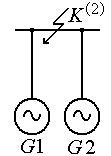 К сборным шинам электростанции подключено два одинаковых генератора, имеющих параметры: Рном = 32 МВт; Uном = 10,5 кВ; cos jном = 0,8;   P0/Pном = 1,0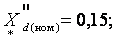 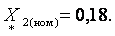 Определить ток и напряжение в месте КЗ при двухфазном КЗ на сборных шинах и построить векторные диаграммы токов и напряжений в точке КЗ.